** 저희 교회에 처음 나오신 분들과 방문하신 분들을 진심으로 환영합니다**ㆍ말씀일기 교실 보강: 오늘 예배 후 Teestube 아래 층ㆍ2019 연합 어린이여름성경학교: 7월18일(목)~20일(토) DJH Neuss-Uedesheim3차준비모임: 7/16(화) 17시 부퍼탈한인선교교회(Hellerstr. 12 42103 Wuppertal)ㆍ지난 주 방문: 김진우, 김정일-김인숙ㆍ귀가: 석혜진             ㆍ출타: 송하경, 강일구-석호선ㆍ생일: 크리스티안 원 정, 강판연, 정재봉, 최민서ㆍ이광열 목사: 9월부터 라인란트주교회 외국인교회와 선교 담당자로 시무◆말씀일기 일정일/겔2:1-10      월/겔3:1-15     화/겔3:16-27    수/겔4:1-17목/겔5:1-17      금/겔6:1-14     토/겔7:1-13     일/겔7:14-27◆114 운동-하루(1) 한번(1) 말씀일기 & 성경 (4)장 통독(성경 200독 대행진: 163독)◈ 나라 모임 및 예배위원 안내 ◈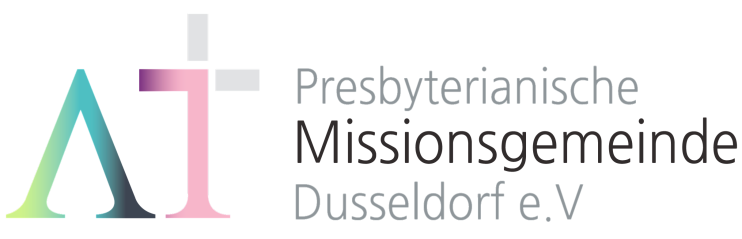 “나의 평안을 너희에게 주노라” (요14:27)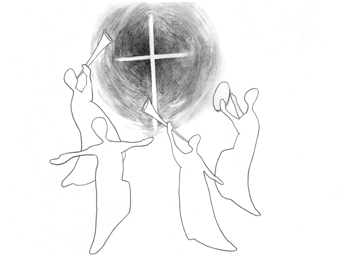 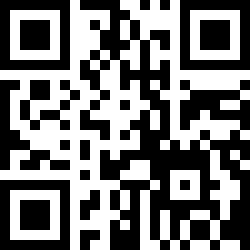 1983년 5월8일 창립     뒤셀도르프선교교회                 교회 홈페이지 duemission.de                  교회주소Alte-Landstr. 179, 40489 Düsseldorf인도: 손교훈 목사※는 함께 일어섭니다.◈ 말씀안내 ◈ [예루살렘에 대한 심판의 메시지 겔4:1-24:27]4:1-17 예루살렘이 사로잡히는 모습을 에스겔이 행동으로 보여주다에스겔의 상징적 행동들은 하나님의 지시를 몸으로 드러내는 것이며, 일부(4:4-5)는 백성들을 대신하여 받는 고통을 포함하고 있습니다. 예견된 바벨론 사람들의 예루살렘 공격은 주전 587년의 예루살렘 함락과 성전 파괴로 구체화됩니다. 예루살렘은 지은 죄가 많아서 하나님의 심판을 받고 멸망한다는 것이 에스겔의 생각이었습니다(8-11장, 16장, 22:1-22). 하지만, 그는 미래의 성전과 예루살렘 회복에도 깊은 관심을 가지고 있습니다(40-48장).5:1-17 에스겔이 머리털을 깎다5:1-4에 묘사된 상징적 행동의 문자적 의미는 5장의 나머지 부분에서 설명되는데, 그것은 4장의 경고들을 더욱 강화하고 있습니다. 하나님께서 예루살렘을 가운데 두셨다는 것은(5) 그곳에 사는 사람들이 죄를 지으면 더 큰 심판을 내리시겠다는 뜻입니다(암3:2도 비슷합니다). 에스겔에게 있어서 바르게 행동하는 것과 바르게 예배하는 것과는 따로 떼어서 생각할 수 없습니다.6:1-14 여호와께서 우상 숭배를 심판하시다하나님께서는 중심지인 예루살렘에서부터 심판하셨습니다. 하지만 지금 그 심판은 이스라엘의 모든 곳, 특히 우상을 숭배하는 모든 산당으로 확대됩니다. 여호와께 드리는 예배는 예루살렘 성전 한 곳에서 드리도록 집중되었지만, 하나님의 심판은 반역한 이스라엘의 모든 곳에 내릴 것입니다. 7:1-14 이스라엘의 끝이 다가 오다에스겔은 아모스나 다른 선지자들과는 달리 하나님께서 벌하시는 백성들이 어떠한 가증한 일을 저질렀는지 구체적으로 밝히지는 않습니다. 하지만 그것은 제사를 지내면서 음란한 행위도 하고 여러 가지 부도덕한 행위도 하는 이방 사람들의 풍습을 백성들이 따른 일이었을 것입니다. 에스겔은 이 다음에도 여러 번에 걸쳐서 이스라엘의 멸망을 예언합니다. 이 예언들은 곧바로 실현되었습니다. 그렇지만 9장 말씀을 보면, 희망이 보입니다. 7:15-27 이스라엘이 받는 벌에스겔 선지자는 이스라엘이 이방 민족들에게 멸망당하는 모습을 보다 상세히 설명하고, 이스라엘의 근본적인 죄는 우상 숭배에 있음을 거듭 강조하고 있습니다(20). 이스라엘 백성이 타락하였으므로 하나님께서는 성전을 보호하는 일에 개입하시지 않을 것입니다(22). 종교적이든 세속적이든 모든 권위는 무너져 내릴 것입니다. 결국 하나님께서는 이방 사람들이 지극히 악한 민족이라고 하더라도 그들을 시켜서 이스라엘을 심판하실 것입니다. 나라 이름지난모임일시참석인원다음모임 일시장소라합나라17/11연합10명7/21Teestube라합나라27/11연합10명7/21Teestube라합나라36/255명7/21Teestube파파나라6/167/21Teestube두에나라7/10117/21Teestube뒤메나라7/377/21Teestube 넓은나라6/167/21Teestube청년Aa나라지난 주일9명오늘 애찬 후Teestube청년Bb나라지난 주일7명오늘 애찬 후Teestube7월 14일7월 21일7월 28일8월 4일예배기도김종권박희영김영희허지은말씀일기김평님조선형김다니엘서민규안내위원한상철, 예배부한상철, 예배부한상철, 예배부한상철, 예배부헌금위원박상훈, 김평님박상훈, 김평님박상훈, 김평님박상훈, 김평님애찬봉사밥상 일곱나라주일밥상 하나밥상 둘※입례송/Eingangslied   …...……… 왕이신 나의 하나님  …………...……※예배부름/Eingangsgebet ……………………………………………………………………다함께인도자※찬송/Gemeindelied …………………………… 10장 ………………….……………다함께※신앙고백/Glaubensbekenntnis   …………………………………………..................다함께성시교독/Wechselwort ……………….. 교독문 82번 …………….................다함께찬송/Gemeindelied  …………………………  266장 ………………….……….……다함께기도/Gebet      ………........………………………………………………............................말씀일기/Bibeltagebuch  …………………………………………….............................찬양/Chor   …………………………………………………………………………………………김종권 집사김평님 집사찬  양  대 성경봉독/Text zur Predigt  ...…………  요1:6-18 …..…....……………………인  도  자.설교/Predigt   …..……………………… 세상은….그러나 …...…………………손교훈 목사찬송/Gemeindelied  …………………………… 538장 ………………….……….……합심기도/Gebet  ……........………………………………………………............................봉헌/Kollekte ………………………………………………………………………………………다  함 께다   함   께다   함   께교제/Bekanntmachung   …….....................................................…………................다함께※주기도송/vaterunser …………………………………………………………......................다함께※축도/Segen   ………………………………………………………………………......................손교훈 목사